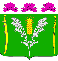 АДМИНИСТРАЦИЯСТАРОНИЖЕСТЕБЛИЕВСКОГО СЕЛЬСКОГО ПОСЕЛЕНИЯКРАСНОАРМЕЙСКОГО РАЙОНАРАСПОРЯЖЕНИЕ«_17___»__07______2023          						 №__56-р____ станица Старонижестеблиевская                О создании приёмочной комиссии по приемке законченногоремонтом объекта «Капитальный ремонт артезианской скважины                 № 4308 по ул. Народная в х. Крупской Красноармейского района Краснодарского края» по муниципальному контракту№ 0318300554423000142 от 4 июля 2023 годаРуководствуясь Федеральным законом от 6 октября 2006 года                     № 131-ФЗ «Об общих принципах организации местного самоуправления в Российской Федерации», Федеральным законом от 5 апреля 2013 № 44-ФЗ «О контрактной системе в сфере закупок товаров, работ, услуг для обеспечения государственных и муниципальных нужд», в связи с окончанием ремонта объекта «Капитальный ремонт артезианской скважины № 4308 по ул. Народная в х. Крупской Красноармейского района Краснодарского края»:1. Утвердить состав комиссии по приемке законченного ремонтом объекта «Капитальный ремонт артезианской скважины № 4308 по ул. Народная в х. Крупской Красноармейского района Краснодарского края» по муниципальному контракту № 0318300554423000142 от 4 июля 2023 года (приложение).2. Контроль за выполнением настоящего распоряжения оставляю за собой.3. Настоящее распоряжение вступает в силу со дня его подписания.ГлаваСтаронижестеблиевского сельского поселения Красноармейского района						                 В.В. НовакПриложениеУТВЕРЖДЕНраспоряжением администрацииСтаронижестеблиевского сельского поселенияКрасноармейского районаот ______________ № ____Состав приёмочной комиссии по приемке законченногоремонтом объекта «Капитальный ремонт артезианской скважины                 № 4308 по ул. Народная в х. Крупской Красноармейского района Краснодарского края» по муниципальному контракту№ 0318300554423000142 от 4 июля 2023 годаЗаместитель главы Старонижестеблиевского сельского поселения Красноармейского района                                                             Е.Е. ЧерепановаЧерепанова Елена Егоровна - заместитель главы Старонижестеблиевского сельского поселения Красноармейского района, председатель комиссииЧлены комиссии:КоваленкоТатьяна Алексеевна- начальник отдела по бухгалтерскому учету и финансамадминистрации Старонижестеблиевского сельского поселения Красноармейского района,главный бухгалтер;ПономаренкоЕлена Сергеевна- главный специалист отдела по бухгалтерскому учету и финансам (контрактный управляющий) администрацииСтаронижестеблиевского сельского поселения Красноармейского района;ДягилеваНадежда Юрьевна- главный специалист общего отдела администрации Старонижестеблиевского сельского поселения Красноармейского района;ФролкинВладимир Александрович(по согласованию)- уполномоченный представитель Заказчика;МовчанЛеонид Алексеевич- уполномоченный представитель со стороны Подрядчика, индивидуальный предприниматель.